Республика КарелияГлава Пряжинского национального муниципального районаРАСПОРЯЖЕНИЕ«     15   »          06           2022 года                                                                         №  _11_пгт ПряжаО назначении  публичных слушаний 	В соответствии со ст. 5.1, 39 Градостроительного кодекса Российской Федерации, п. 1.5  Порядка  организации и проведения  публичных слушаний                  в Пряжинском   национальном муниципальном районе, утвержденного решением LX сессии Совета Пряжинского  национального муниципального района III созыва от 29 мая  2018: 	1.  Назначить проведение публичных слушаний на 14 июля  2022 года  в  11 час. 00 мин. в  здании Дома культуры  п. Чална по адресу: п. Чална, ул. Гусева, д. 27,    по проекту решения о предоставлении  разрешения на условно разрешенный вид использования:  малоэтажная многоквартирная жилая застройка для образуемого земельного участка в границах кадастрового квартала 10:21:0030108 на котором  расположен   многоквартирный жилой  дом  по адресу: Республика Карелия, Пряжинский район, п. Чална, ул. Школьная, д. 11-б. 	2.  Назначить проведение публичных слушаний на  14 июля  2022 года в 11 час. 30 мин. в здании Дома культуры п. Чална по адресу: п. Чална, ул. Гусева, д. 27, по проекту межевания территории, расположенной  по адресу: Российская Федерация, Республика Карелия, Пряжинский район, Чалнинское сельское поселение, п. Чална, ул. Школьная д. 11-б в границах кадастрового квартала 10:21:00301083. Разместить настоящее распоряжение и проекты решений о предоставлении разрешения на условно разрешенный вид использования: малоэтажная многоквартирная жилая застройка для образуемого земельного участка в границах кадастрового квартала 10:21:0030108 и утверждении проекта межевания территории на официальном сайте Пряжинского национального муниципального района:  http://pryazha.org/ в разделе: Главная/ Деятельность/ Градостроительная деятельность и земельные отношения/ Публичные слушания и на информационном стенде в здании администрации Чалнинского сельского поселения по адресу: п. Чална, ул. Мира,  д. 2 и в здании Дома культуры  п. Чална  по адресу: п.  Чална,  ул. Гусева, д. 27.4. Опубликовать  настоящее распоряжение в газете «Наша Жизнь» - «Мейян Элайгу».5. Предложения и замечания по проектам решений о предоставлении разрешения на условно разрешенный вид использования: малоэтажная многоквартирная жилая застройка для образуемого земельного участка в границах кадастрового квартала 10:21:0030108 и утверждении проекта межевания территории  необходимо направлять в администрацию Пряжинского национального муниципального района по адресу: пгт Пряжа, ул. Советская, д. 61,  на  адрес электронной почты: priagad@yandex.ru  или в администрацию Чалнинского   сельского поселения по адресу: Республика Карелия, Пряжинский район, п. Чална, ул. Мира, д. 2,  до  11 июля   2022 года (включительно).6.    Проведение публичных слушаний оставляю за собой.ВРИО Главы Пряжинского национального				           муниципального района 					                           Л.Н. ПономареваПроект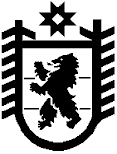 Республика КарелияKarjalan Tazavaldu Администрация Пряжинского национального муниципального районаPriäžän kanzallizen piirin hallindoПОСТАНОВЛЕНИЕ «__» ___________  2022  г.                                                                                   № ____пгт ПряжаPriäžän kyläО      предоставлении      разрешения на     условно   разрешенный        вид использования:            малоэтажная  многоквартирная  жилая  застройкадля образуемого  земельного участка в границах кадастрового  квартала 10:21:0030108 Руководствуясь статьёй 39 Градостроительного кодекса Российской Федерации, Уставом Пряжинского национального муниципального района с учетом заключения по  результатам  публичных слушаний от 14 июля 2022 года, администрация  Пряжинского  национального муниципального района    П О С Т А Н О В Л Я Е Т :1. Предоставить разрешение на условно разрешенный  вид  использования:  малоэтажная многоквартирная жилая застройка для образуемого  земельного участка в границах кадастрового квартала 10:21:0030108, на котором расположен   многоквартирный жилой  дом  по адресу: Республика Карелия, Пряжинский район, п. Чална, ул. Школьная, д. 11-б2. Разместить настоящее постановление  на официальном сайте Пряжинского национального муниципального района: http://pryazha.org/ в разделе: Главная/ Деятельность/ Градостроительная деятельность и земельные отношения/ Публичные слушания  и опубликовать  в газете «Наша Жизнь» - «Мейян Элайгу».. Глава администрации 							            О.М. Гаврош									                      ПроектРеспублика КарелияKarjalan Tazavaldu Администрация Пряжинского национального муниципального районаPriäžän kanzallizen piirin hallindoПОСТАНОВЛЕНИЕ«___» ________ 2022 г.                                                                                           № ____пгт ПряжаPriäžän kyläРуководствуясь Федеральным законом от 06.10.2003 № 131-ФЗ «Об общих принципах организации местного самоуправления в Российской Федерации», статьями 43, 45, 46 Градостроительного кодекса Российской Федерации  с  учетом  заключения    о  результатах ого сельского поселения публичных слушаний  от  14 июля   2022 года,    администрация Пряжинского национального муниципального районаП О С Т А Н О В Л Я Е Т :1. Утвердить прилагаемый проект межевания территории расположенной по адресу: Российская Федерация, Республика Карелия, Пряжинский район, Чалнинское сельское поселение, поселок Чална, ул. Школьная, д. 11-Б  в границах кадастрового  квартала 10:21:0030108, выполненный  в целях определения местоположения границ образуемого земельного участка под объектом жилой застройки – многоквартирного жилого дома,  расположенного по адресу: Республика Карелия, Пряжинский район,  п. Чална, ул. Школьная, д. 11-б.2. Обнародовать  настоящее постановление на официальном сайте администрации Пряжинского национального муниципального района:  http://pryazha.org/ в разделе: Публичные слушания и опубликовать в газете «Наша Жизнь» – «Мейян  Элайгу».Глава администрации						                    О.М. ГаврошКоординаты характерных точекОбозначение характерных точек                     Координаты, м                     Координаты, мКоординаты характерных точекОбозначение характерных точек          X        Y1355314,551507509,732355321,841507529,213355308,621507554,764355301,331507564,335355254,261507530,006355280,451507499,067355280,541507495,718355289,271507482,429355308,161507501,36Площадь контура2900 кв.м.2900 кв.м.2900 кв.м.Категория земельЗемли населенных пунктовЗемли населенных пунктовЗемли населенных пунктовТерриториальная зонаЗона застройки индивидуальными жилыми домами (Ж-1)Зона застройки индивидуальными жилыми домами (Ж-1)Зона застройки индивидуальными жилыми домами (Ж-1)Об   утверждении   проекта   межевания территории 